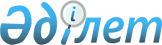 О внесении изменений в решение Темирского районного маслихата от 29 декабря 2022 года № 286 "Об утверждении бюджета Алтыкарасуского сельского округа на 2023–2025 годы"
					
			С истёкшим сроком
			
			
		
					Решение Темирского районного маслихата Актюбинской области от 20 декабря 2023 года № 120. Прекращено действие в связи с истечением срока
      Темирский районный маслихат РЕШИЛ:
      1. Внести в решение Темирского районного маслихата от 29 декабря 2022 года № 286 "Об утверждении бюджета Алтыкарасуского сельского округа на 2023–2025 годы" следующие изменения:
      пункт 1 изложить в новой редакции:
      "1. Утвердить бюджет Алтыкарасуского сельского округа на 2023–2025 годы согласно приложениям 1, 2 и 3 к настоящему решению, в том числе на 2023 год в следующих объемах:
      1) доходы – 65 643 тысяч тенге, в том числе:
      налоговые поступления – 4 313 тысяч тенге;
      неналоговые поступления – 0 тенге;
      поступления от продажи основного капитала – 0 тенге;
      поступления трансфертов – 61 330 тысяч тенге, в том числе:
      субвенция – 31 889 тысяч тенге;
      2) затраты – 66 639,1 тысяч тенге;
      3) чистое бюджетное кредитование – 0 тенге, в том числе:
      бюджетные кредиты – 0 тенге;
      погашение бюджетных кредитов – 0 тенге;
      4) сальдо по операциям с финансовыми активами – 0 тенге, в том числе:
      приобретение финансовых активов – 0 тенге;
      поступления от продажи государственных финансовых активов – 0 тенге;
      5) дефицит (профицит) бюджета – - 996,1 тысяч тенге;
      6) финансирование дефицита (использование профицита) бюджета – 996,1 тысяч тенге, в том числе:
      поступление займов – 0 тенге;
      погашение займов – 0 тенге;
      используемые остатки бюджетных средств – 996,1 тысяч тенге.".
      пункт 5 изложить в новой редакции:
      "5. Учесть в бюджете Алтыкарасуского сельского округа на 2023 год поступления целевых текущих трансфертов из районного бюджета в сумме 29 441 тысяч тенге.
      Распределение указанных сумм целевых текущих трансфертов определяется на основании решения акима Алтыкарасуского сельского округа.".
      2. Приложение 1 к указанному решению изложить в новой редакций согласно приложению к настоящему решению.
      3. Настоящее решение вводится в действие с 1 января 2023 года. Бюджет Алтыкарасуского сельского округа на 2023 год
					© 2012. РГП на ПХВ «Институт законодательства и правовой информации Республики Казахстан» Министерства юстиции Республики Казахстан
				
      Председатель Темирского районного маслихата 

Б. Шаимов
Приложение к решению Темирского районного маслихата от 20 декабря 2023 года № 120Приложение 1 к решению Темирского районного маслихата от 29 декабря 2022 года № 286
Категория
Категория
Категория
Категория
Сумма (тысяч тенге)
Класс
Класс
Класс
Сумма (тысяч тенге)
Подкласс
Подкласс
Сумма (тысяч тенге)
Наименование
Сумма (тысяч тенге)
I. Доходы
65 643
1
Налоговые поступления
4 313
01
Подоходный налог
651
2
Индивидуальный подоходный налог
651
04
Hалоги на собственность
3 502
1
Hалоги на имущество
3
Земельный налог
26
4
Hалог на транспортные средства
2 388
5
Единый земельный налог
1 000
05
Внутренние налоги на товары, работы и услуги
160
3
Поступления за использование природных и других ресурсов
160
4
Поступления трансфертов
61 330
02
Трансферты из вышестоящих органов государственного управления
61 330
3
Трансферты из районного (города областного значения) бюджета
61 330
Функциональная группа
Функциональная группа
Функциональная группа
Функциональная группа
Функциональная группа
Сумма (тысяч тенге)
Функциональная подгруппа
Функциональная подгруппа
Функциональная подгруппа
Функциональная подгруппа
Сумма (тысяч тенге)
Администратор БП
Администратор БП
Администратор БП
Сумма (тысяч тенге)
Программа
Программа
Сумма (тысяч тенге)
Наименование
Сумма (тысяч тенге)
II. Затраты
66 639,1
01
Государственные услуги общего характера
38 752
1
Представительные, исполнительные и другие органы, выполняющие общие функции государственного управления
38 752
124
Аппарат акима города районного значения, села, поселка, сельского округа
38 752
001
Услуги по обеспечению деятельности акима города районного значения, села, поселка, сельского округа
38 558
022
Капитальные расходы государственного органа
194
07
Жилищно-коммунальное хозяйство
20 267,5
3
Благоустройство населенных пунктов
20 267,5
124
Аппарат акима города районного значения, села, поселка, сельского округа
20 267,5
008
Освещение улиц в населенных пунктах
3 208
009
Обеспечение санитарии населенных пунктов
3 000
011
Благоустройство и озеленение населенных пунктов
14 059,5
13
Прочие
7 619
9
Прочие
7 619
124
Аппарат акима города районного значения, села, поселка, сельского округа
7 619
040
Реализация мероприятий для решения вопросов обустройства населенных пунктов в реализацию мер по содействию экономическому развитию регионов в рамках Государственной программы развития регионов до 2025 года
7 619
15
Трансферты
0,6
1
Трансферты
0,6
124
Аппарат акима города районного значения, села, поселка, сельского округа
0,6
048
Возврат неиспользованных недоиспользованных) целевых трансфертов
0,6
ІІІ. Чистое бюджетное кредитование
0
Бюджетные кредиты
0
Категория
Категория
Категория
Категория
Сумма (тысяч тенге)
Класс
Класс
Класс
Сумма (тысяч тенге)
Подкласс
Подкласс
Сумма (тысяч тенге)
Наименование
Сумма (тысяч тенге)
5
Погашение бюджетных кредитов
0
01
Погашение бюджетных кредитов
0
1
Погашение бюджетных кредитов, выданных из государственного бюджета
0
Функциональная группа
Функциональная группа
Функциональная группа
Функциональная группа
Функциональная группа
Сумма (тысяч тенге)
Функциональная подгруппа
Функциональная подгруппа
Функциональная подгруппа
Функциональная подгруппа
Сумма (тысяч тенге)
Администратор БП
Администратор БП
Администратор БП
Сумма (тысяч тенге)
Программа
Программа
Сумма (тысяч тенге)
Наименование
Сумма (тысяч тенге)
IV. Сальдо по операциям с финансовыми активами
0
V. Дефицит (профицит) бюджета
- 996,1
VІ. Финансирование дефицита (использование профицита) бюджета
996,1
Категория
Категория
Категория
Категория
Сумма (тысяч тенге)
Класс
Класс
Класс
Сумма (тысяч тенге)
Подкласс
Подкласс
Сумма (тысяч тенге)
Наименование
Сумма (тысяч тенге)
8
Используемые остатки бюджетных средств
996,1
01
Остатки бюджетных средств
996,1
1
Свободные остатки бюджетных средств
996,1